velikonoční dopis	2019od Klimenta _____________________________________________________________________Milí přátelé, členové a příznivci klimentského sboru,chceme vás informovat o dění v našem sboru. O tom, co se událo v roce 2018, se dočtete v přiložené zprávě o jeho životě. Jsme vděčni Pánu Bohu, že život sboru má různá zákoutí a odehrávají se aktivity různého zaměření. Především vás v tomto čase chceme pozvat k intenzivnímu prožití velikonočních svátků. Chystáme drobné úpravy a novinky: čtení pašijí spolu s hudebním doprovodem skupiny Ritonello pod vedením Michaela Pospíšila bude letos již ve středu od 18 hodin. Na Zelený čtvrtek, v den připomínky Ježíšovy poslední večeře s učedníky, se bude ve sborovém sále konat sederová večeře. Zváni jsou na ni všichni, kdo si chtějí připomenout židovské kořeny večeře Páně a velikonočních svátků. Mělo by jít o společenství všech generací. Jednotlivé části hostiny jsou prokládány čtením z Bible a písněmi. Zájemce prosíme, aby se přihlásili (zapsali na nástěnce nebo dali vědět na faru), abychom si mohli rozdělit přípravu. Začátek je v 18 hodin. V lednu jsme se při Týdnu modliteb za jednotu křesťanů setkali se členy „sousedního“ sboru Církve bratrské ze Soukenické ulice. Domluvili jsme se, že budeme slavit letošní večerní bohoslužby na Velký pátek společně v našem kostele za doprovodu hudebníků z obou sborů. Tedy na Velký pátek budou jak dopolední bohoslužby (v 9.30), tak večerní ekumenické (od 18.00).Požehnané velikonoční svátky vám přejestaršovstvo_____________________________________________________________________Povelikonoční reportáž podle Jana (čtení: Jan 20,19-29)Jak se klube na svět velikonoční víra? Tak zní název dnešní reportáže.Část Ježíšových učedníků se, milí diváci, stáhla do ilegality. Zavřeli se v jednom z jeruzalémských domů. Jak jsme zjistili, ze samého strachu se zamkli na sedm západů, přitulili k sobě a čekali, zabarikádovaní a zapetlicovaní před světem, kde, jak víme, je člověk člověku vlkem. A nic si nepřáli míň, než aby se mezi nimi objevil někdo zvenčí. Ovšem i přes všechny závory a petlice k nim přišel Ježíš – jejich Mistr. Navzdory zavřeným dveřím. Očekávali bychom, že jim vynadá, a měl by na to právo, vždyť ho hned, jak začal mít problémy, opustili. Jeden z předních učedníků, Šimon Petr, se ho dokonce zřekl, zapřel, že ho zná. Dalo by se také očekávat, že jim bude vyčítat, jak jsou malomyslní, nechápaví, a že se od něj během oněch měsíců, kdy spolu s ním procházeli izraelskou zemí, naslouchali jeho kázání a viděli jeho mocné činy, vůbec nic nenaučili. Ale nic z toho. Žádné výčitky, žádné pranýřování. Popřál jim pokoj, přinesl jim pokoj a poslal je předávat ho dál po světě. A také je výslovně poslal odpouštět. Na nich že prý záleží, jestli bude lidem odpuštěno nebo ne. Jak jsme zjistili, nebyli tenkrát přítomen apoštol Tomáš. A když mu ostatní řekli: „Viděli jsme Pána“, tak odpověděl velmi nedůvěřivě: „Dokud neuvidím na jeho rukou stopy po hřebech … neuvěřím."Vlastně se není až příliš co divit, že svým přátelům nevěřil – když to setkání s Ježíšem s nimi nic moc neudělalo. Stále se báli. A když byli za týden opět spolu, tak považte – opět za zavřenými dveřmi. Ježíš vstal, ale učedníci po pádu svých nadějí na zem, nevstali. Znamenalo to setkání s Kristem pro ně vůbec něco? „Co z toho", může se oprávněně ptát Tomáš, "že jste ho viděli, když jak tak na vás koukám, se stále bojíte? Vše při starém.“ Toto je, myslím, mimochodem veliká a oprávněná otázka i pro církev. Říká, že se setkala s Boží mocí, ale nějak to na věřících není vidět. Kdyby to byla pravda, museli by se přece méně bát a nemohli by být zavřeni před světem ve svaté komůrce a také by určitě museli vypadat nadějněji. Mimo kameru nám jeden z učedníků pověděl, že Ježíš se vlastně objevil navzdory jejich očekávání. Oni to nečekali a zprávám žen o tom, že se s Ježíšem setkaly a že teda celé hnutí božího království nekončí, ale pokračuje, na začátku vůbec nevěřil. Můžeme říci naprosto zodpovědně, že zklamání a beznaděj skutečně ovládla i pozdější čelné představitele církve. Což je jaksi dosti zahanbující vysvědčení. O to větší uznání si ovšem zaslouží fakt, že tuto pasáž nikdo z pozdějších redaktorů z bible nevyretušoval. Díky tomu je jasné, že naděje není závislá na stavu církve a na kvalitě doufání jejích představitelů. "Ještě jednou zopakuji: naděje není závislá na stavu církve a na kvalitě doufání jejích představitelů, živý Kristus se prodere i skrz tu církevní rezignovanost," dodal učedník, který si z pochopitelných důvodů nepřeje být jmenován. Tolik z Jeruzaléma. 	z kázání na neděli vzkříšení 2018Pavel Hájek: Bál jsem seBál jsem se, že mne neslyšíš,			Bál jsem se, že jsi mne opustil, a zatím já sám jsem Tě přestal poslouchat.	ale to všechno způsobila moje nevěra.Bál jsem se, že mi nerozumíš,			Bál jsem se, že jsi mrtev,a přitom jsem Ti nechtěl rozumět.		ale neuvědomil jsem si,						že jsem už dávno zapomněl žít,Bál jsem se, že volám do prázdna, a zatím dunělo prázdno v mém srdci 		Pane,můj strach je pryč,prosím, pomoz,ať se nevrací.Sborová neděle 5. května  9.30	bohoslužby pro děti i dospělé11.00	loutkové divadlo O Jonášovi v sále (divadelní soubor Drak n´ Roses)12.15	společný oběd		rozhovory při kávě / výtvarná aktivita s dětmi 		       Srdečně zveme!_____________________________________________________________________Sborový víkend v táboře J.A.K. v Bělči nad Orlicí31. května – 2. června 2019Srdečně zveme všechny generace.Být spolu – povídat si – projít se přírodou – hrát hry – sportovat – zapálit táborák – možná se i koupat – zpívat – slavit bohoslužby ….Ubytování v chatkách nebo ve zděné budově.Nabízíme dopravu těm, co nemají auto.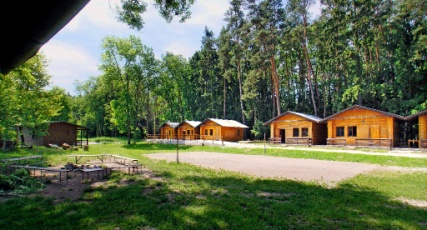 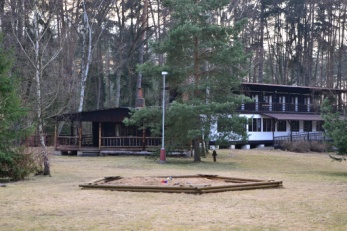 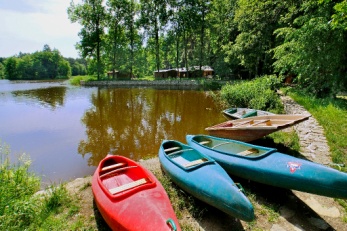 _____________________________________________________________________Dětský tábor ve Strměchách u Pelhřimova 25. – 31. 8. 2019Pro děti od cca 7 let chystáme na konci prázdnin dětský tábor. Připraveni jsme také na začínající táborníky. Jako základna nám, stejně jako loni, poslouží fara ve Strměchách u Pelhřimova s velkou zahradou a krásným okolím. Program připraví mládež spolu s bratrem farářem, u kterého můžete děti přihlašovat a získat další informace. Je možné na tábor pozvat i děti, které do klimentské nedělky nechodí – kamarády ze školy, z jiných sborů, příbuzné atd._____________________________________________________________________Postní koncert LEKCE KAJÍCNOSTIve středu 10. dubna v 18 hodin, kostel u Klimenta Eva Bublová – varhany, cembalo	Jan Mikušek – zpěv, mluvené slovoJohann Kuhnau	Biblická sonáta III. Svatba Jákobova(1660 – 1722)	Biblická sonáta VI. Jákobova smrt	Biblická sonáta IV. Na smrt nemocný a znovu uzdravený Chizkiášdále na programu Johann Kaspar Kerll a Girolamo FrescobaldiJiřina Dvořáková MarešováJanovy pašije (premiéra)kostel u Salvátora (Salvátorská ul.)pátek 12. dubna v 19.30Pěvecký sbor Naši Pěvci při sboru ČCE v Praze 6 – DejvicíchSbormistr – Filip H.Härtel, Ludmila Vernerová – soprán, Jan Potměšil – umělecký přednes, Jiřina Dvořáková Marešová – varhany _____________________________________________________________________Přenos bohoslužeb do sálu Především pro rodiče s nejmenšími dětmi je od dubna k dispozici přenos bohoslužeb do sborového sálu. Cílem není rodiny s dětmi z kostela vyloučit. Pokud jim to však bude lépe vyhovovat, budou moci v sálu v klidu poslouchat bohoslužby a děti si mezitím hrát._____________________________________________________________________Financování církve a sboruje v poslední době aktuálním tématem. Souvisí s tím, že stát každým rokem snižuje příspěvek na provoz církví tak, aby v roce 2030 již církve nijak nedotoval. Proto se zvyšují odvody sborů jak na provoz ústředí, tak také do Personálního fondu. V církevním ústředí, v seniorátech i ve sborech se přemýšlí o možných úsporách, o zvýšení obětavosti členů a o solidaritě silnějších se slabšími. Zároveň se vedou rozhovory o potřebné reorganizaci církevní práce. Také naše staršovstvo se těmito otázkami zabývá a bude vás podrobně informovat. Jako první dílčí příspěvek k této otázce nabízíme od dubna možnost zakoupení sbírkových kupónů. Pokud si ve sborové kanceláři zakoupíte sbírkové kupóny, bude tato částka přičtena k vašemu saláru a dalším darům, které můžete uplatnit při podání daňového přiznání. Kupóny pak můžete, podle vlastního uvážení, dávat do jednotlivých sbírek v daném kalendářním roce. _____________________________________________________________________Sledujte webové stránky www.kliment.evangnet.cz, najdete:aktuální informace o bohoslužbách a dalších akcích, které se chystají,kázání, fotografie, videa z akcí.Velikonoční klimentský kalendář Další plánované akce5. 5.		sborová neděle 24. 5.		Noc kostelů, cca 17.30 – 21.30	 	detailní program najdete na webu sboru nebo Noci kostelů31. 5. – 2. 6.	víkend pro všechny generace v táboře JAK v Bělči n.Orlicí 30. 6. – 4. 7.	voda mládeže25. 8. – 31. 8.	dětský tábor ve Strměchách u PelhřimovaPravidelná setkání v týdnusetkání dětí	středa	14.30	kavárnička	čtvrtek	14.30 (1. čtvrtek v měsíci) biblická hodina	středa	17.00	konfirmandi	pátek	16.30mládež		pátek	18.00_____________________________________________________________________Kontakt: Klimentská 1211/18, 110 00, Praha 1 - Nové Městofarář David Balcar, tel.: 777 032 221, david.balcar@evangnet.czkurátor David Vilím, tel.: 603429587, vilim@geoline.cz sborová kancelář: Petra Pospíšilová, tel. 731 709 574, 222 310 094, e-mail: kliment@evangnet.cz; účet č. 2600616721/20107. 4.5. postní neděle9.30bohoslužby 10. 4.středa18.00postní koncert12. 4.pátek19.30Janovy pašije (kostel u Salvátora)13. 4.sobota14.30setkání starších sdruženců (sb. sál) 14. 4.Květná neděle9.30bohoslužby17. 4.středa18.00čtení pašijí v kostele18. 4.Zelený čtvrtek18.00sederová večeře (sborový sál 3. p.)19. 4.Velký pátek9.30bohoslužby s večeří Páně18.00bohoslužby s večeří Páněse sborem Církve bratrské a hudbou21. 4.neděle Vzkříšení9.30bohoslužby s večeří Páně